Załącznik nr 13  Oświadczenie dotyczące wydatków inwestycyjnych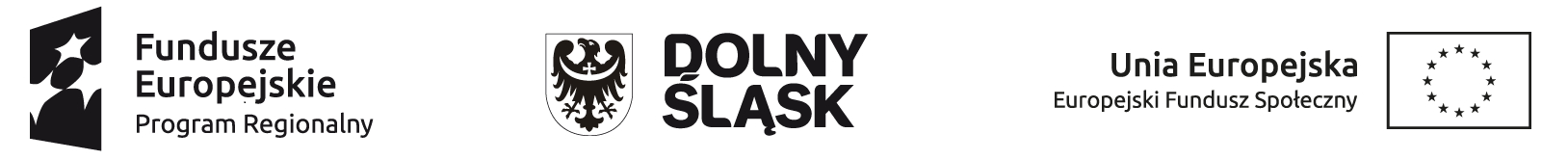 (Nazwa i adres Beneficjenta) 							               (miejsce i data)OŚWIADCZENIE Niniejszym oświadczam, iż w zakresie projektu (nr wniosku………………………………………………………..)pt. „……………………………………………............................................................................”  realizowanego przez …………………………………………………………...…………………………………………………………………………………….w ramach RPO WD 2014-2020:Oś Priorytetowa: ………………………………………………………………………………………………………………..………..Działanie:  ……………………………………………..……………………………………………………………………………………Poddziałanie: ……………………………………………………………………………………………..………………………………..,dokonane zostaną / nie zostaną wydatki o wartości jednostkowej powyżej 3500,00 zł:							   …………………………………………………………….…………..                    (podpis i pieczęć)Lp.Wydatek inwestycyjny[nazwa]Ilość [szt.]Wartośćjednostkowa[zł]Wartośćcałkowita[zł]Rok, w którym wydatek zostanie poniesionyWydatek stanowi pomoc dydaktyczną w rozumieniu §6 Rozporządzenia MF (Dz.U. 2010, Nr 128 poz. 861)[TAK/NIE]Numer pozycji wg Szczegółowego budżetu projektu1.n…